**Swimming is defined as competition, training, camps or coaching clinics1. Place of event:  2. Date of event: 3. Reason for attending event: 6. Names of all officials and athletes (this must be a final list) Please post or scan this form to the following:Rachel Bray AdministratorPaihia, NZ0247Swim out of RegionNotification Form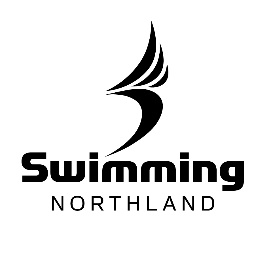 Club Name:Manager: Coach: Coach Email Address:Athlete/s: 